LONGHORN COUNCIL FALL FAM FEST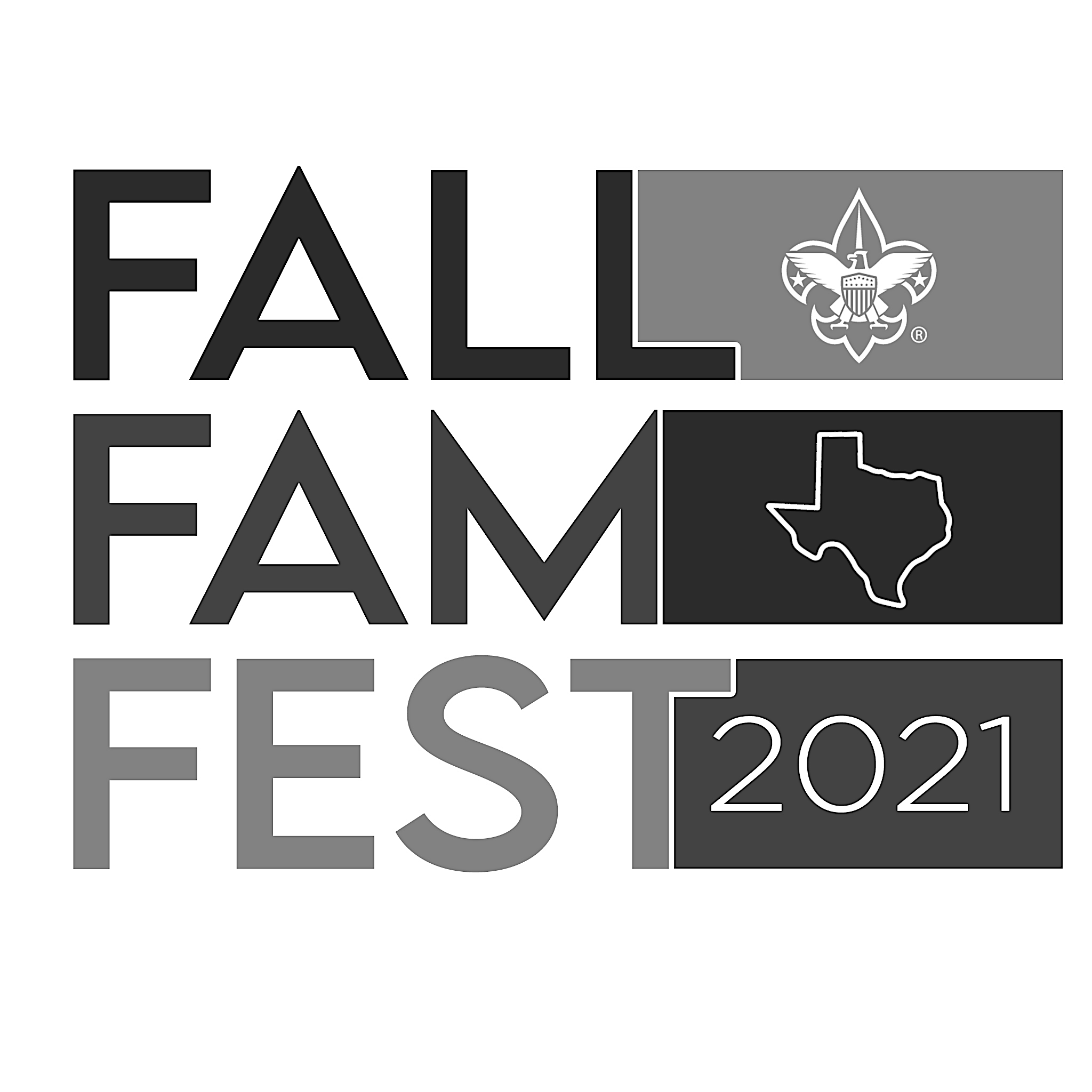 ORION DISTRICT:“Exploration on the Orion Space Station”Fall Fam Fest EVENT INFORMATIONEvent Location:  Huffines Middle School—Lewisville ISDEvent Address:  1440 North Valley Parkway, Lewisville, TX. 75077Event Dates:  Saturday, September 25, 2021Event Times:  10:00am – 2:00pmEvent Entry Fees:	$ 10.00 per Cub Scout Family				*Cub Scout Admission includes one non-scouting friend				Free for Event Volunteers (Scouts/Leaders/Adults)*Bring a Friend Program:  Each cub scout is encouraged to bring a friend to the eventAdmission Costs Covers--- BSA Insurance Fee, BSA Event Patch Fee, and Event Supplies Fee (Activity Items, Prize Items, Logistical Items, etc.)Each cub scout participant will receive a goodie bag with a Space Station Passport and Space Station Map.  The event patches will be awarded during the Orion District Roundtable.Event Theme: Space Theme---"Exploration on the Orion Space Station”Orion District Volunteers will set up Activity Stations that would be associated with our Orion Space Station orbiting the Earth in space.Fall Fam Fest PLANNING/INFORMATION EVENT DATESOutdoor Events Committee PlanningMay/June 2021 Event Committee MeetingsDistrict Committee Proposal-ApprovalJune/July 2021 District Committee MeetingCub Scout Leader Event Information Rollout July/August Roundtables—Opening AnnouncementsCub Scout District Preparation Meeting	September Event Volunteer Signup for Stations and PositionsSignup Genius for volunteer positions will open once event is approvedFall Fam Fest COMPONENTS—WE WILL NEED VOLUNTEERS TO HELP!Set-up Crew (Set up Event Stations) --- MULTIPLE VOLUNTEERS NEEDEDAdmission Gate (Take up money, Stamp Hands, Hand out Goodie Bags)—2 VOLUNTEERS NEEDEDActivity Stations (Run an Activity Station) --- *2 VOLUNTEERS PER STATION NEEDED*At Least one BSA Scout and one Leader working together would be optimal!Water/Trash Stations (Replace water and trash bags) --- 1 ATTENDANT NEEDEDClean-up Crew (Clean up Event Stations) --- MULTIPLE VOLUNTEERS NEEDED Fall Fam Fest CHALLENGE ACTIVITIES*Troops/Crews/Packs are asked to provide volunteers to help run each stationObstacle Course Challenge (Run the Fitness Obstacle Course for a time) Two Timed AttemptsKicking Challenge (Kick the soccer ball through the small goals) 4 Balls – Two Attempts Throwing Challenge (Throw the Softball or Football through the hoops) 4 Balls – 2 AttemptsFishing Challenge (Fish for plastic bass with spin cast rod/reel combos) 1 Rod/Reel – 6 Casting AttemptsFrisbee Disc Challenge (Toss the Disc to the cage in the least amount throws possible) 1 Disc – 2 AttemptsBowling Challenge (Roll the Bowling Ball and knock down all the pins in two chances) 1 Ball – 2 AttemptsRiver Crossing Challenge (Cross the river on carpet stones without falling in) 4 Attempts Fall Fam Fest SHOOTING RANGES**One BSA certified Rangemaster must be on the gun and archery range.BSA Troops are asked to provide volunteers to help run the rangesBB Gun Range (Youth one pump BB Guns with Shooting Gallery) 6 shots – 2 AttemptsArchery Range (Youth Longbows and Youth Compound Bows with Archery Targets) 4 Arrows – 2 AttemptsFall Fam Fest CUB SCOUT ACTIVITIESTroops/Crews/Packs are asked to provide volunteers to help run each stationCub Scout Craft Station #1 (Leather Project---Leather Shapes with Chains)1 Leather Craft Project --- One Round of Instruction/CompletionCub Scout Craft Station #2 (Wood Projcet--- Jet Fighter Project)1 Wood Craft Project --- One Round of Instruction/CompletionFall Fam Fest FUN ZONESTroops/Crews/Packs are asked to provide volunteers to help run each station-Face Painting Station (Youth gets face painted by an older BSA Scout) 1 Attempt with Paints-Photo Op Station (Groups or singles may take pictures with props)Multiple Attempts with Camera Phones-Chill Out/First Aid Station (Youth or adults make take a break from the heat or get minor medical attention, if needed) --- NEED A VOLUNTEER WITH MEDICAL TRAININGMultiple Visits if neededFall Fam Fest SCHEDULE OF EVENTS_____EVENT_______________________TIME FRAME___________________LOCATION______FRIDAY, SEPT. 24, 2021*EVENT GATES WILL BE LOCKED AT 10:00PMEvent Set-up (Equipment)			7:00pm – 10:00pm			Huffines MS Storage 											Facility Track/Field AreaSATURDAY, SEPT. 25, 2021*EVENT GATES WILL BE OPENED AT 7:00AMEvent Set-up (Stations)			8:00am – 10:00am			Huffines MS Track/FieldActivity Stations				10:00am – 2:00pm			Track/Field Activity Areas(Fun Day Hours)Event Clean-up				2:00pm – 4:00pm			Huffines MS Track/Field											Huffines MS StorageFall Fam Fest PATCH 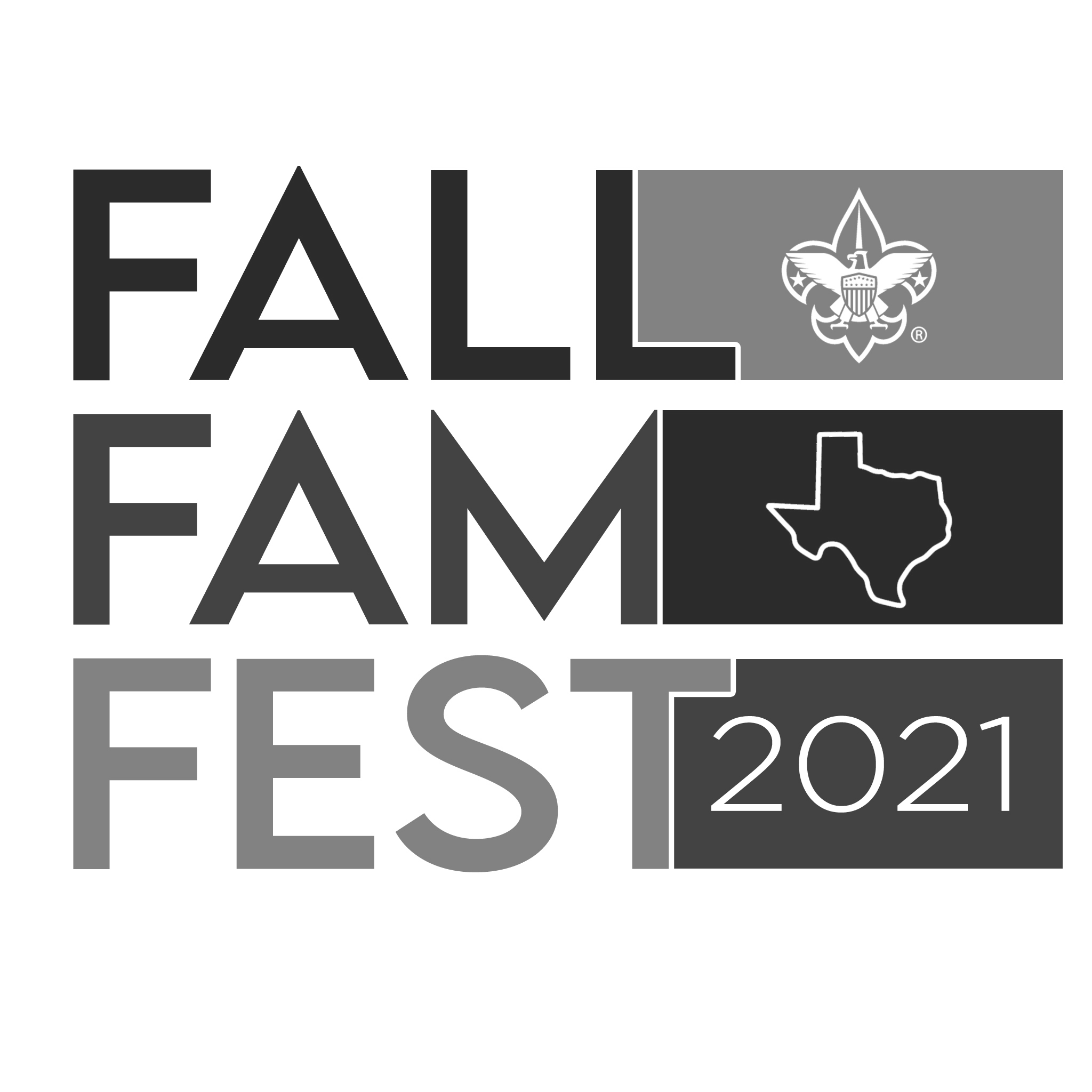 Fall Fam Fest EVENT MAP (ON NEXT PAGE)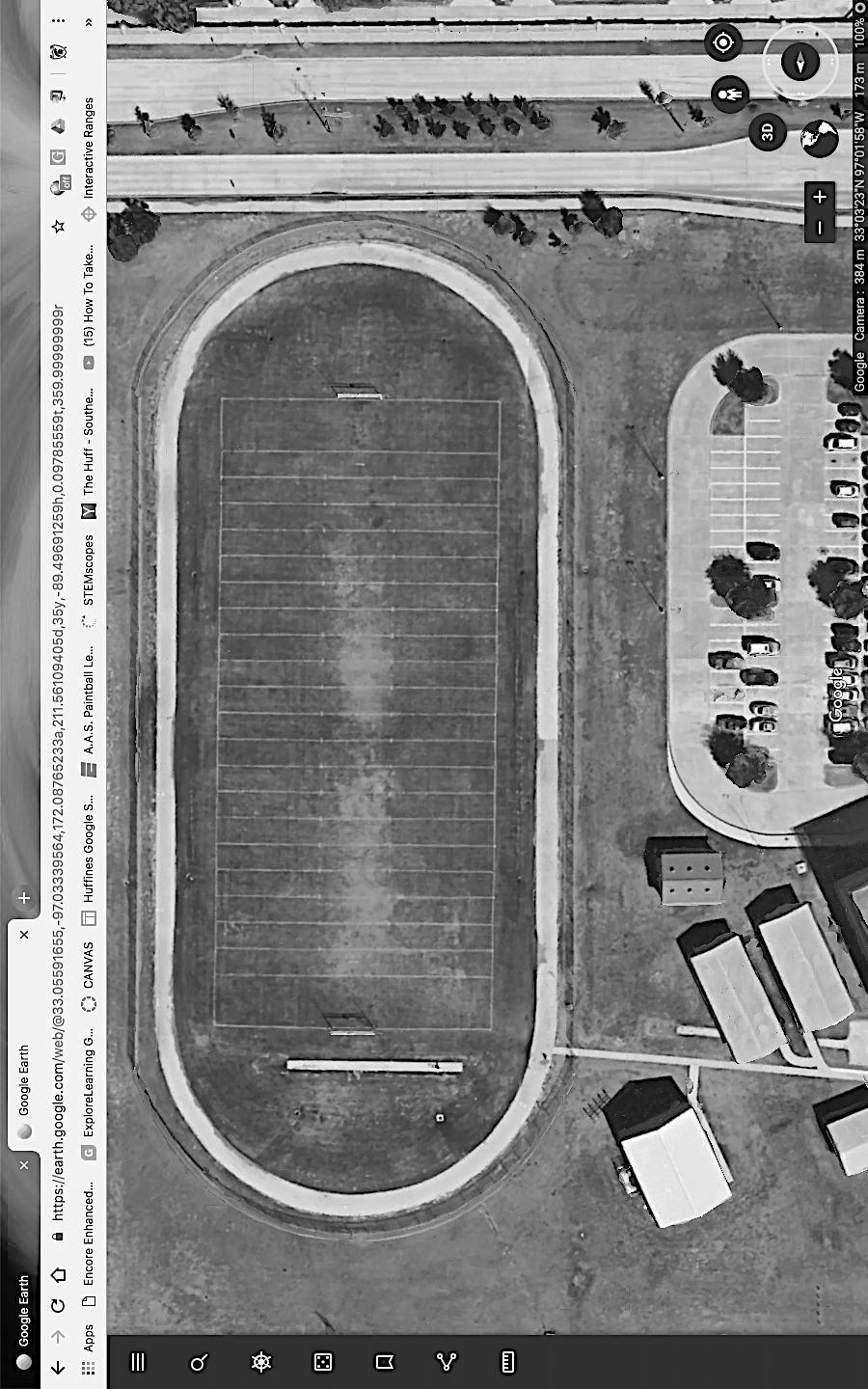 Fall Fam Fest CONTACTS Orion District Cub Scout Fun Day Event:Gary Utrup—Orion District Vice Chairpersongaryutrup@gmail.com Jason Kitchen—Fam Fun Fest Event Coordinator jtkitchen@verizon.net 	972-971-9253Tony White---Events Committee Co-Chairpersontonywhite2010@verizon.netSteve Kral---Events Committee Co-Chairpersonsteve.kral@yahoo.com Chris Young---Outdoor Events Committee Memberfourplackplumes@gmail.com Marty Rice---Outdoor Events Committee Membermartinrice99@gmail.com Brea BaygentsOrion District Executive—Longhorn CouncilBrea.Baygents@scouting.org